Nova pesmica: KO SI SREČEN (švedska ljudska)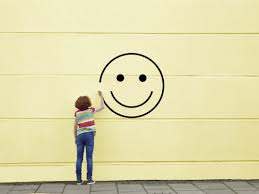 Povezava:https://m.youtube.com/watch?v=rD2oXZgCr50https://m.youtube.com/watch?v=t7AP8LD1P9QSreča nas ne sreča, srečo si ustvarimo sami. Da bo današnji dan srečen, si zapoj pesmico z naslovom Ko si srečen. Spremljaj se z lastnimi instrumenti (rokami, prstki, nogami) tako, da ploskaš, tleskaš, udarjaš z rokami po kolenu, krepko z nogo butneš v tla in glasno vzklikneš hura.Novo pesmico lahko večkrat zapoješ in razveseliš z njo : mamico, babico, očka, dedka, bratca, sestrico, teto in strica ali pa tvojega dragega prijatelja(prijateljico).KO SI SREČEN(švedska ljudska)Ko si srečen, daj, z dlanjo udari v dlan! Ko si srečen, daj, z dlanjo udari v dlan, ko si srečen in ko srečo rad bi še delil z nekom, ko si srečen, daj, z dlanjo udari v dlan. Ko si srečen, tleskni s prsti razigran! Ko si srečen … Ko si srečen, po kolenih potokljaj! Ko si srečen … Ko si srečen, krepko z nogo butni v tla! Ko si srečen … Ko si srečen, glasno vzklikni svoj HURA! Ko si srečen … Ko si srečen, brž ponovi vse od prej! Ko si srečen …